目 录目 录	概述	流程	1、 重修重考	1.1 重修重考报名	1.1.1重考	1.1.2重修	1.2 查看重考考试安排	1.3 查看重修报名状态	概述1、重修：学生成绩不合格、被取消重考资格、放弃免费重考机会或课程重考不合格等，可以选择申请重新修读该门课程，重修课程需要缴纳学分学费才能获得学分及绩点。只有本学期开课的课程才显示出来（才能报名），未开课的课程想报名重修请联系一下教秘。体育课想要重修其他课程时请联系教秘。2、重考：学生必修课考试不合格，无旷考、无违纪等情况，可申请重考。同一学期不能同时报名重考和重修。  重考自动报名：有成绩且成绩不及格的必修课才会自动报名，学生可在重考报名开放期间取消重考报名重修。流程1、重修/重考报名，查看考试安排以下为学生用户的操作说明。重修重考1.1 重修重考报名操作入口 ： 学生申请→重修重考报名学生登录系统后，在 “学生申请→重修重考报名” 申请重修重考点击进入页面，若当前成绩记录满足重修，则在操作列下会显示重修重考两个按钮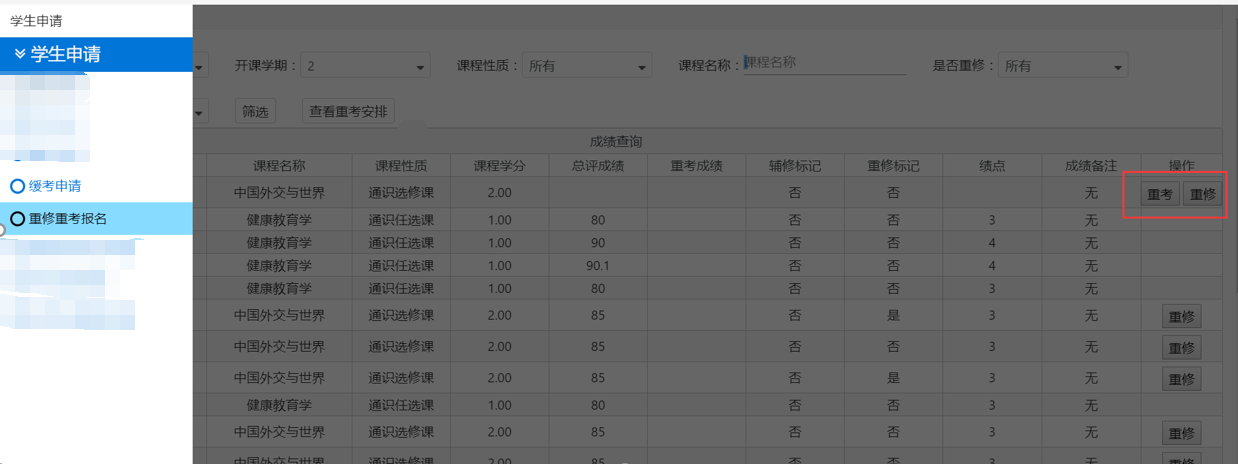 点击申请“重考”或“重修”。重修/重考只能选择其中一个。1.1.1重考必修课自动报名重考： 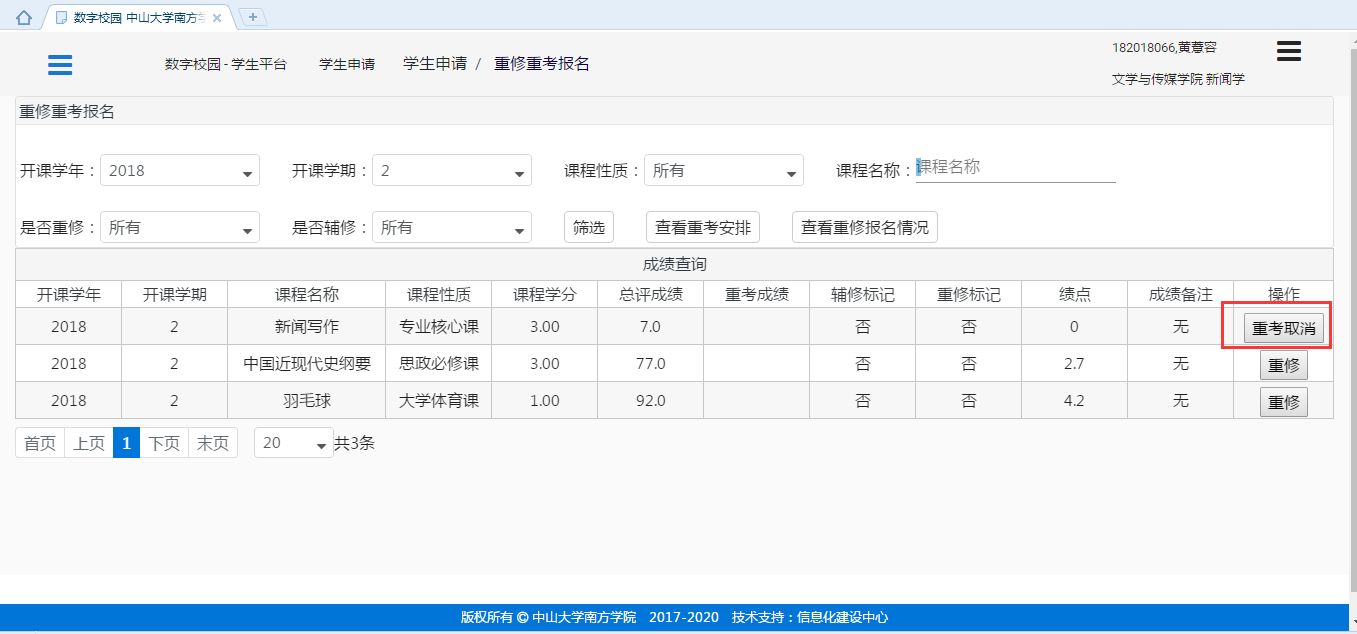 （“重考取消”表示当前已报名重考，点击按钮即可取消重考报名）取消重考：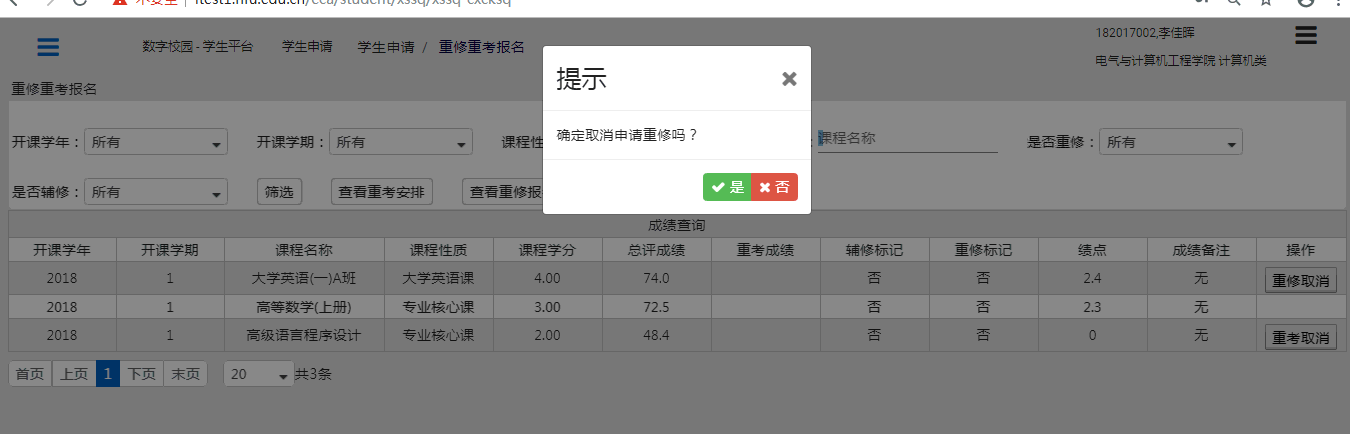 1.1.2重修重修报名：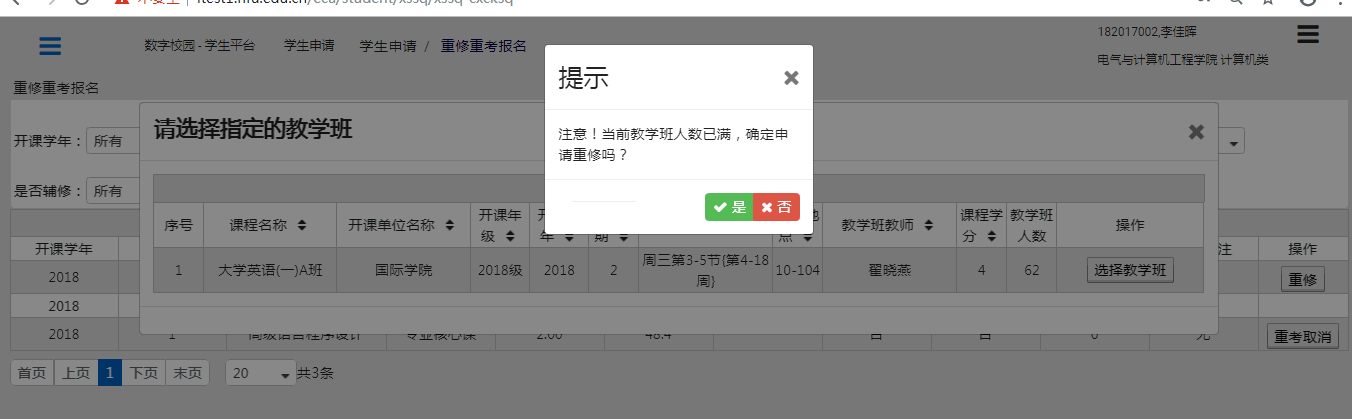 点击重修选择指定的教学班，若存在大小班关联，须选择指定的小班。若选择的教学班人数上限已满，报名状态为待安排，由教学班来指定加入选择教学班或者调整为另外的教学班（谨慎选择）取消重修报名：已经申请重修报名的课程，如果不想报名了，点击重修取消按钮。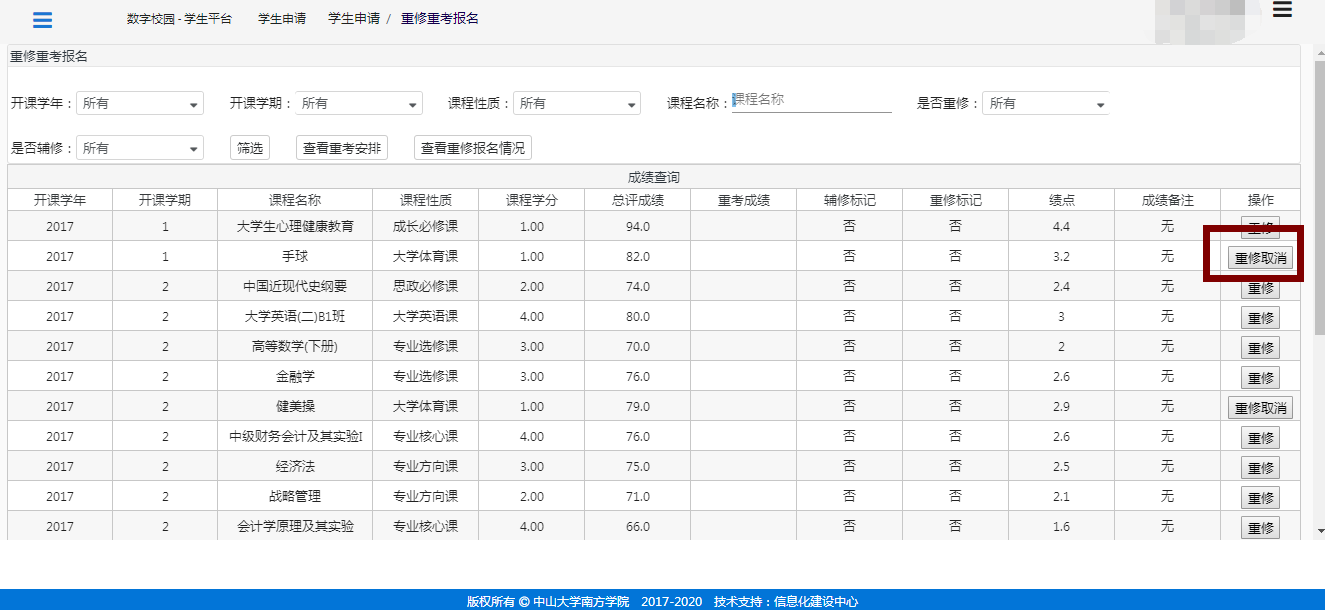 1.2 查看重考考试安排当重考考试时间公布后，学生可以点击“查看重考安排” ，查看重考的安排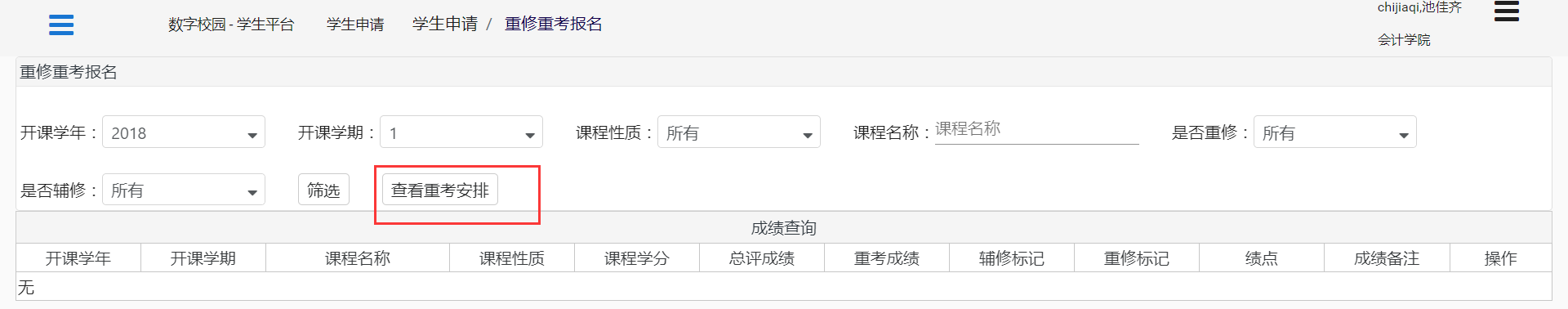 1.3 查看重修报名状态状态为报名成功、手动添加、拒绝报名和待安排状态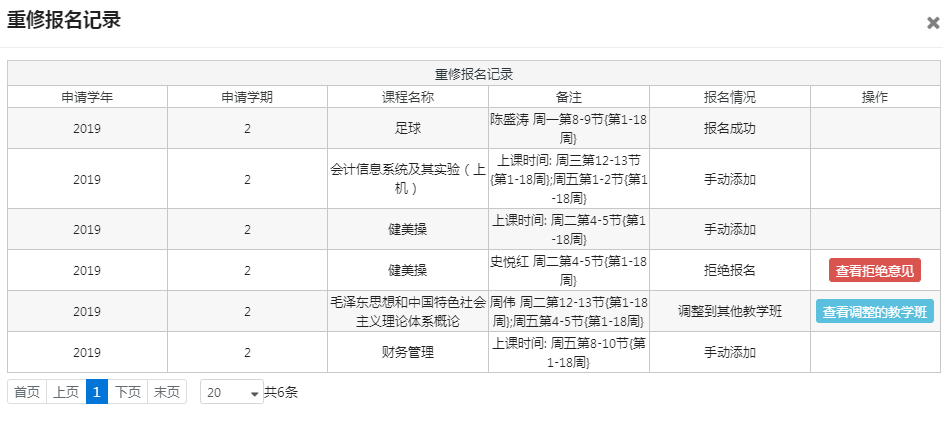 教秘确认报名，调整的教学班和学生申请的教学班不一致时，可以点击查看调整的教学班按钮看到新的教学班信息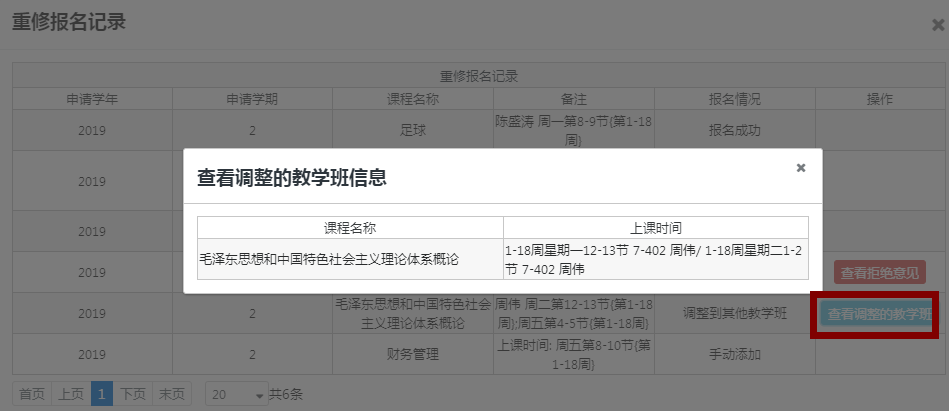 教秘拒绝报名时，可以点击查看拒绝意见按钮查看拒绝原因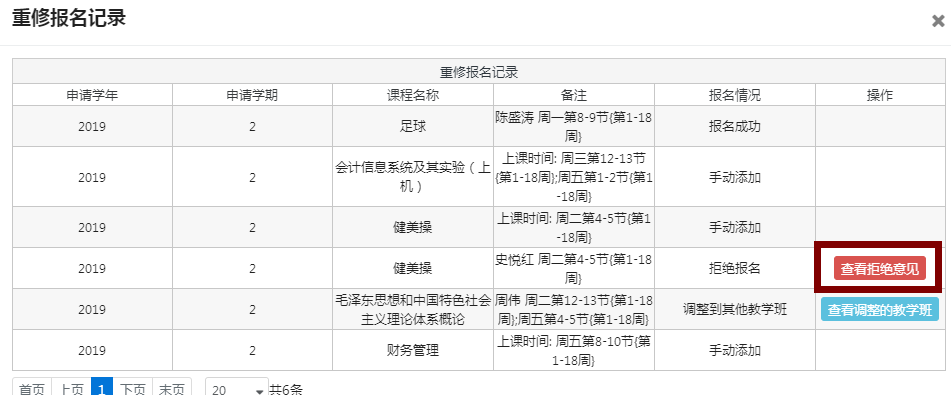 